UNIDAD 1: NÚMEROS ENTEROSGuía n°4 (segunda parte)  de Matemàtica 8º BàsicoITEM I. PRESENTACIÓN DEL CONTENIDONÚMEROS ENTEROS: Resolver problemas dividiendo números decimales y fracciones.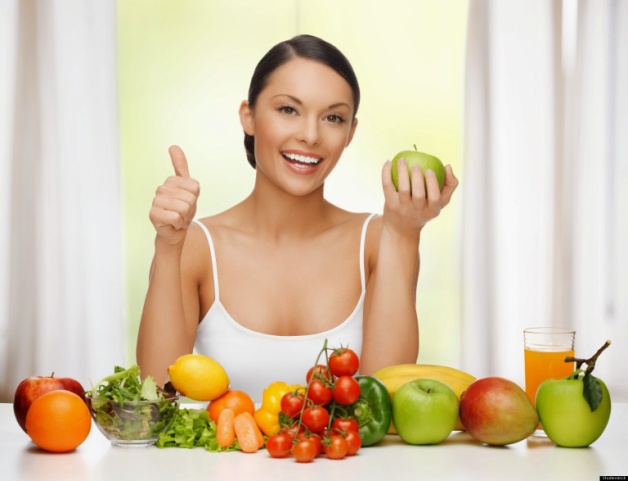 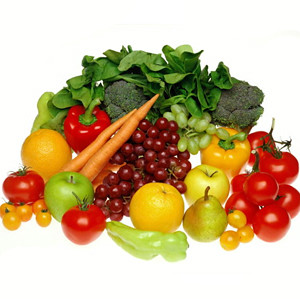                 ¿En cuántos meses Claudia podrá alcanzar su meta?Para  resolver representaremos las disminuciones de masa usando números negativos a través de recta numérica                                                                        -4,2     (- 0,6)Dibuja una recta numérica y señala la posición del 0 y del -4,2.Dibuja una flecha de 0,6 unidades de longitud que apunte hacia la izquierda,           ya que se trata de un valor negativoUbica esta flecha en el origen y repítela las veces que sea necesario para            alcanzar la posición del número -4,2.Determina el número de flechas que fue necesario dibujar.Fue necesario dibujar 7 fechas                  -4,2   4                            -3                             -2                             -1         -0,6               0      Observa que tanto las flechas de 0,6 unidades de longitud como la flecha de 4,2 unidades de longitud apuntan hacia la izquierda.Claudia alcanzará su meta de bajar 4,2 kg. de su masa corporal después de estar 7 meses a dieta. 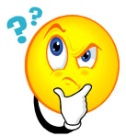 Como fue necesario dibujar 7 flechas de 0,6 unidades de longitud, concluimos que -0,6 cabe 7 veces en -4,2. Entonces:De este hecho se deduce que el cociente es positivo.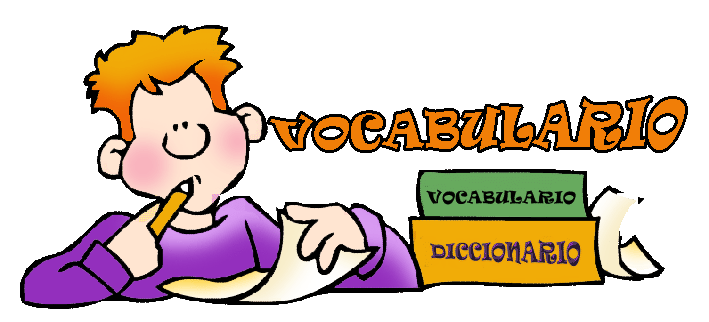 DIVISIÓN:Separación o partición de un todo en partes iguales.FRACCIÓN: Número que expresa una cantidad determinada de porciones que se toman de                  un todo dividido en partes iguales. Se representa con una barra oblicua u                   horizontal que separa la primera cantidad (numerador) de la segunda                   (denominador). NUMERO DECIMAL: Número que está compuesto por una parte entera, que puede ser cero y                                por otra inferior de la unidad, separada de la parte entera por una coma (o un punto).REGLA DE SIGNOS:Para dividir  números decimales y fracciones puedes usar la recta                                  numérica o el algoritmo de de división correspondiente. Al usar el algoritmo, debes aplicar la regla de los signos que aprendiste para los números enteros.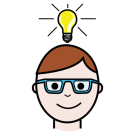 AL DIVIDIR  NÚMEROS ENTEROS DEL MISMO SIGNO EL RESULTADO SERÁ POSITIVOAL DIVIDIR  NÚMEROS ENTEROS DE DISTINTOS SIGNOS EL RESULTADO SERÁ NEGATIVOAhora resolvamos aritméticamente una división de decimales.¿Cuál es el resultado de la división de -8,4 : (-1,4)? Calcula el cociente usando el algoritmo conocido de la división de números decimales, considerándolos como números  positivos. En este caso, podemos multiplicar por 10 el divisor y el dividendo para trabajar con números enteros.Determina el signo del cociente. En este caso, aplicando la regla de los signos para números enteros, el signo del cociente será positivo.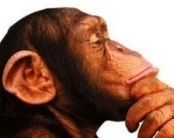                 Para a, b pertenece al conjunto Zeta (números enteros) distintos de cero, el inverso multiplicativo del número fraccionario a/b es b/a, ya que verifica:a   	b 							b	a   = 1     AHORA CALCULAREMOS ARITMETICAMENTE UN CICIENTE DE FRACCIONES¿Cuál es el resultado de la división  4/7  :    (-3/2)?Calcula el cociente usando el algoritmo de la división de fracciones, considerándolas como números positivos. Determina el signo del cociente. En este caso, aplicando la regla de los signos para números enteros, el signo del cociente será negativo.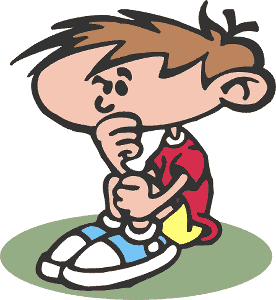 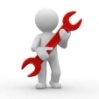 4	3             4 . 9	36		        ____    ____ = ________ = _______ 			7	2	     7 . 3	 21   ITEM II. PRACTICA GUIADAITEM III.- PRÁCTICA AUTÓNOMA Y PRODUCTO.Calcula las operaciones. Aproxima el resultado a la milésima.3, 14 : 7						c)  1,5 : 3,22 : 0,25						d) 5/3 : 0,7Representa en la recta numérica y resuelve las divisiones:-2 : (-0,5) = 4Fue necesario repetir la flecha 4 veces	                       -2                   -1,5                  -1		        -0,5                  0-3 : (-0,75)-1,5 : 0,25-1,4 : -0,2Resuelve las divisiones con números decimales.Ejemplo                                                  -7,2 : (-0,9) = + (7,2 : 0,9) = 8-0,05 : (-4)=							c)  -0,8 : 0,3=-0,21 : 0,15=							d)  -0,55 : 6,6 : -0,5=Desarrolla los siguientes problemas:Un ciclista recorre una ruta de 49,5 km. a una rapidez de  km. por minuto. Si mantiene la rapidez, ¿cuántos minutos demorará en completar la ruta?Una profesora les pide a sus estudiantes que realicen un informe de 5,5 páginas en grupos de 7 alumnos. Si un grupo decide dividir  el trabajo en partes iguales, ¿cuántas páginas debe escribir cada integrante del grupo?Nombre:Curso:8º A, B y CFecha27– 04 - 2020Puntaje obtenido:Puntaje obtenido:Instrucciones: La presente guía de apoyo y evaluación tiene por objetivo reforzar los contenidos previos necesarios para trabajar en 8º año Básico, algunos procesos ya los conoces, sin embargo, los continuaremos tratando de esta forma, apoyándonos de ejemplos.Usted debe hacer llegar la guía desarrollada ser evaluado y no calificado. Dicho material, guárdelo en el cuaderno de matemática o archívelo en una carpeta, es material de apoyo y estudio. La guía debe ser enviada a valeska.poblete@elar.clCuenta con una semana para devolver esta guía es decir desde que se encuentre en la página del colegio.No debes copiar.  Contesta recordando lo que sabes. Utilizar lápiz grafito para resolver (en el caso que debas entregarla físicamente).No está permitido corregir usando corrector.Objetivos: Aprender a resolver multiplicaciones de números decimales y fracciones.                   Aprender a resolver divisiones de números decimales y fracciones.Contenidos: Calculo de multiplicaciones y divisiones de números decimales y fracciones.                      Resolución de problemas.84:14=6-8400